33e Congrès mondial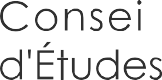 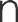 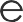 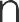 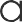 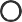 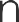 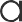 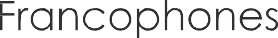 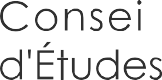 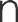 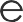 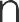 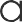 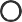 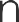 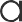 « Marges et pouvoir de la francophonie »Conseil international d’études francophones Centre de recherche en civilisation canadienne-française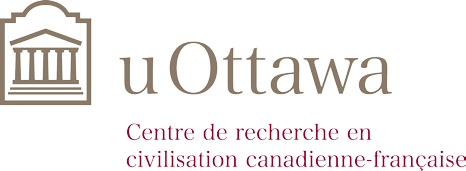 33e Congrès mondial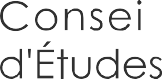 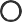 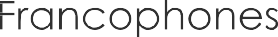 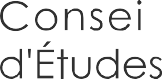 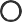 « Marges et pouvoir de la francophonie »Conseil international d’études francophones Centre de recherche en civilisation canadienne-françaiseREMERCIEMENTSPour l’organisation de son congrès 2019 à l’Université d’Ottawa, le Conseil International d’Études Francophones remercie chaleureusement de leur soutien les institutions suivantes :Université d’OttawaFaculty of Humanities, McMaster University Ambassade de France au Canada Regroupement des éditeurs franco-canadiensChaire de recherche en gestion des langues de l’ILOB, Université d’OttawaChaire de recherche sur les cultures et les littératures francophones du Canada, Université d’OttawaMusée canadien de l’histoire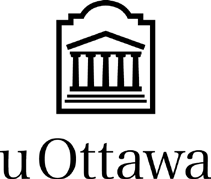 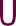 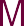 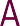 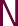 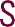 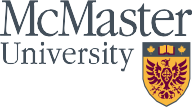 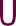 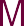 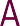 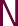 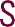 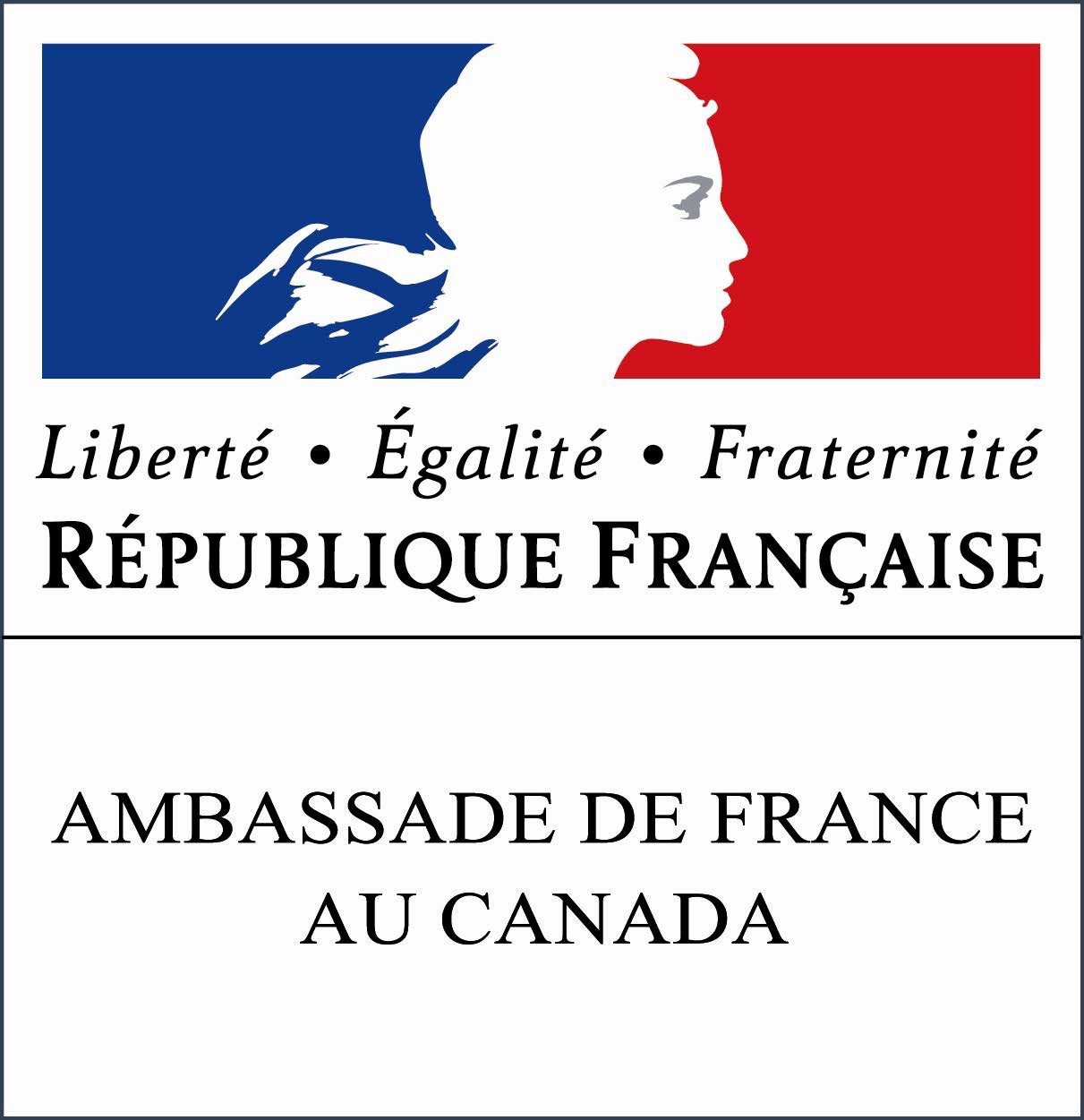 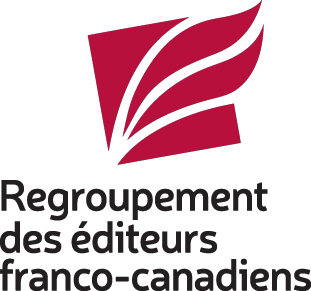 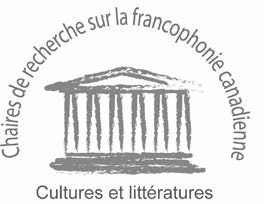 Chaire de recherche en gestion des langues Institut des langues officielles et du bilinguisme33e Congrès du CIÉF 17 – 23 JUIN 2019APERÇU DU PROGRAMMESALLESLe colloque a lieu dans les salles du pavillon Simard (SMD). Sessions A : Simard (SMD) 221Sessions B : Simard (SMD) 222Sessions C : Simard (SMD) 227 Sessions D : Simard (SMD) 226Sessions E : Marcel-Hamelin (MHN) 257Les plénières se tiendront au pavillon Marcel-Hamelin (MHN 257). Les pauses se tiendront dans les salles Simard (SMD) 125 et 129.LUNDI 17 JUIN8:30-16:00 : INSCRIPTION ET ACCUEIL9:00-10:30 : SESSION 110:30-11:00 : PAUSE SANTÉ11:00-12:30 : SESSION 212:30-14:30 : DÉJEUNER LIBRE14:30-16:00 : SESSION 316:00-16:30 : PAUSE SANTÉ17:30-19:00 : CÉRÉMONIE D’OUVERTURE, REMISE DU PRIX DU CIÉF, SALLE HUGUETTE-LABELLE, PAVILLON TABARET.19:00-20:30 : RÉCEPTIONMARDI 18 JUIN8:30-16:00 : INSCRIPTION ET ACCUEIL9:00-10:30 : SESSION 410:30-11:00 : PAUSE SANTÉ11:00-12:30 : SESSION 512:30-14:30 : DÉJEUNER LIBRE14:30-16:00 : SESSION 6Awah MFOSSI SIDJECK, Memorial University,« Émile Ollivier : en marge de la fiction »Session 6C :Sortir de chez soi : la traduction et la diffusion hors frontières Présidente : Vivan STEEMERSSecrétaire : Solange Yichi ZHANGSolange Yichi ZHANG, Université de Toronto,« La réception du recueil de poèmes de Tao T’sien en France » Nabil EL JABBAR, Université Ibn Tofail,« Bilinguisme et traduction dans l’œuvre d’Abdelfattah Kilito » Vivan STEEMERS, Western Michigan University,« Le récit subsaharien francophone du XXIe siècle et le marché anglophone du livre : un état des lieux »16:00-16:30 : PAUSE SANTÉ16:30-19:00 :	TABLE RONDE« Enjeux et défis de la création littéraire en français en contexte minoritaire au Canada »Auteur(e)s invité(e)s : Herménégilde CHIASSON (Acadie) ;Brigitte HAENTJENS (Ontario, lauréate du prix CIÉF) ; Andrée LACELLE (Ontario) ;Roger LEVEILLE (Manitoba) ;Serge Patrice THIBODEAU (Acadie)Animation : Frédéric BRISSON, directeur général du Regroupement des éditeurs franco- canadiensCommanditée par le Regroupement des éditeurs franco-canadiens et la Chaire de recherche sur les cultures et les littératures francophones du Canada (titulaire : Lucie HOTTE)Cocktail pour célébrer les 30 ans du Regroupement des éditeurs franco-canadiens (RÉFC)MERCREDI 19 JUIN8:30-16:00 : INSCRIPTION ET ACCUEIL9:00-10:30 : SESSION 7Session 7 :Archives francophones et archives minoritaires : réalités et enjeux au Canada français Séance parrainée par le Centre de recherche en civilisation canadienne-française Présidente : Hélène CARRIERSecrétaire : Geneviève PICHEAlain ROY, Bibliothèque et Archives Canada,« Les archives en soutien à la vitalité culturelle des communautés : enjeux et perspectives » Alexandre CHARTIER, Société historique de la Saskatchewan,« Des archives pour les Fransaskois »Gilles LESAGE, Centre du patrimoine de Saint-Boniface,« Le long chemin parcouru par la Société historique de Saint-Boniface vers un centre d’archives : réalisations et défis »Christine DUPUIS, Centre d’études acadiennes Anselme-Chiasson de l’Université de Moncton,« Les archives acadiennes sont-elles si différentes? »Geneviève PICHE, Centre de recherche en civilisation canadienne-française de l'Université d'Ottawa,« Les archives du Centre de recherche en civilisation canadienne-française au service de la mémoire franco- ontarienne »10:30-11:00 : PAUSE SANTÉ11:00-12:30 : SESSION 8Session 8A :Identité(s) marginale(s) et enjeux de pouvoir dans les micro-territoires francophones de l’Ouest canadien Président : Juan JIMENEZ-SALCEDOSecrétaire : Magali FORTEMagali FORTE, Simon Fraser University,« (Re)définir le processus de construction identitaire plurilingue en Colombie-Britannique : micro-identités hybrides et nomades »Fanny MACÉ, University of Calgary,« Être locuteur de français à Calgary : vers une perspective post-hybriditaire de la francophonie urbaine de l’Ouest canadien »Juan JIMENEZ-SALCEDO, Universidad Pablo de Olavide,« Jurisprudence constitutionnelle et marges de la francophonie : à propos de la configuration de micro- territoires dans l’Ouest canadien »Session 8B :Portraits d’intrus.e.s dans la littérature et le cinéma francophones Présidente : Silvia BAAGESecrétaire : Metka ZUPANCICMetka ZUPANCIC, University of Alabama à Tuscaloosa,« L’isle aux abeilles noires, ou Les intrus.e.s chez Andrée Christensen » Andrew JONES, Pennsylvania State University,« Le visage de l’intruse : le refus du regard caméra postcolonial » Silvia BAAGE, McDaniel College,« Un archipel en voie de disparition : le réchauffement climatique dans Paradis (avant liquidation) de Julien Blanc-Gras »Session 8C :Poésie et Pouvoir : René Depestre, à la croisée des cultures et de l’Histoire Présidente : Marie JOQUEVIEL-BOURJEASecrétaire : Serge BOURJEASerge BOURJEA, Université Paul-Valéry Montpellier 3,« Pour un nouveau vivre-ensemble : René Depestre et la transgression des frontières linguistiques et idéologiques du monde moderne »Paul MILLER, Vanderbilt University,« René Despestre et le rôle de l'intellectuel dans la Révolution cubaine » Marie JOQUEVIEL-BOURJEA, Université Paul-Valéry Montpellier 3,« Popa Singer : un roman en état de poésie »12:30-13:30 : DÉJEUNER LIBRE13:30-18:00 : EXCURSION MUSÉE CANADIEN DE L’HISTOIRE (INSCRIPTION REQUISE)JEUDI 20 JUIN8:30-16:00 : INSCRIPTION ET ACCUEIL9:00-10:30 : SESSION 910:30-11:00 : PAUSE SANTÉ11:00-12:30 : SESSION 1016:00-16:30 : PAUSE SANTÉVENDREDI 21 JUIN8:30-16:00 : INSCRIPTION ET ACCUEIL9:00-10:30 : SESSION 1212:30-14:30 : DÉJEUNER LIBRE14:30-16:00 : SESSION 14PRÉSIDENTELucie HOTTEUniversité d’Ottawa Chaire de recherche sur les cultures et les littératures francophones du CanadaDépartement de français 60 rue Université Ottawa, ONK1N 6N5 CANADApresidente@cief.orgCONSEILLÈREYolaine PARISOT Présidente sortante Université Paris-Est- CréteilFRANCEhttps://secure.cief.org/ wp/DIRECTRICE GÉNÉRALESuzanne CROSTA McMaster University CANADAdirectrice@cief.orgDIRECTRICE GÉNÉRALE INTÉRIMAIREEileen LOHKA Université de Calgary CANADACO-DIRECTEUR GÉNÉRALThierry LÉGER Kennesaw State University402 Bartow Ave Social Sciences, Suite 5010MD 2201Kennesaw, GA 30144, USAdirecteur@cief.orgVICE-PRÉSIDENTE Oana PANAÏTÉDepartment of Frenchand ItalianIndiana University – BloomingtonGlobal and International Studies Building355 North Jordan Avenue Bloomington IN 47405-1105USAvp@cief.orgSECRÉTAIRE TRÉSORIÈRECarla CALARGÉ Florida Atlantic University Department ofLanguages, Linguistics, and Comparative Literature777 Glades Road, Boca Raton, FL 33431, USAsecretaire@cief.orgNOUVELLES ÉTUDES FRANCOPHONESValérie MAGDELAINE- ANDRIANJAFITRIMORédactrice en chef Université de la Réunion La Réunion nef@cief.orgCONSEIL D’ADMINISTRATIONCONSEIL D’ADMINISTRATIONMargarita ALFAROUniversitad Autónoma de Madrid, ESPAGNETaëb BERRADALehigh University, ÉTATS-UNISSarah DAVIES CORDOVAUniversity of Wisconsin-Milwaukee, ÉTATS-UNISFanny DAUBIGNYCalifornia Sate University, Fullerton, ÉTATS-UNISBoubakary DIAKITÉMarkette University, ÉTATS-UNISUte FENDLERUniversité de Bayreuth, ALLEMAGNECécilia FRANCISUniversité Saint-Thomas, CANADAMariana IONESCUHuron at Western, CANADAÉtienne-Marie LASSIUniversité du Manitoba, CANADARoxaneh NAGHSHIUniversité York, CANADABenjamin NGONGDickinson College, ÉTATS-UNISEmmanuelle RADARRadboud Universiteit, PAYS-BASVincent SIMEDOHDalhousie University, CANADAHidehiro TACHIBANAUniversité Waseda, JAPONIeme VAN DER POELUniversité d’Amsterdam, PAYS-BASREPRÉSENTANTS RÉGIONAUXREPRÉSENTANTS RÉGIONAUXREPRÉSENTANTS RÉGIONAUXAfrique subsaharienneMamadou FAYEUniversité Cheikh Anta Diop, SÉNÉGALAmérique latineCristina M.CASADEI PIETRROLAUniversidade de Sao Paulo,BRÉSILAsie/OcéanieConstantinGRIGORUTUniversity of Otago, NOUVELLE-ZÉLANDECaraïbeIsabelle CONSTANTUniversity of The West Indies,Cave Hill, BARBADEEuropePaule CONSTANTUniversité Paul Cézanne (Aix-Marseille III), FRANCEMaghrebMoncef KHEMIRIUniversité de la Manouba,TUNISIELUNDI 17 JUIN08:30 – 16:00Inscription et accueil09:00 – 10:30Sessions10:30 – 11:00Pause santé11:00 – 12:30Sessions12:30 – 14:30Déjeuner libre14:30 – 16:00Sessions16:00 – 16:30Pause santé17:30 – 19:00Cérémonie d’ouverture et remise du Prix CIÉF 2019 par Lucie HOTTE, présidente du CIÉFSalle Huguette-Labelle Pavillon Tabaret19:00RéceptionMARDI 18 JUIN08:30 – 16:00Inscription et accueil09:00 – 10:30Sessions10:30 – 11:00Pause santé11:00 – 12:30Sessions12:30 – 14:30Déjeuner libre14:30 – 16:00Sessions16:00 – 16:30Pause santé16:30 – 19:00Table ronde « Enjeux et défis de la création littéraire en français en contexte minoritaire au Canada » avec les écrivaines et écrivains Herménégilde CHIASSON, Brigitte HAENTJENS, Andrée LACELLE, Roger LEVEILLE, Serge Patrice THIBODEAU, animée par Frédéric BRISSON.18:30 – 20:00Cocktail pour célébrer les 30 ans du Regroupement des éditeurs franco-canadiens (RÉFC)MERCREDI 19 JUINMERCREDI 19 JUIN08:30 – 16:00Inscription et accueil09:00 – 10:30SessionsRéunion du Conseil d’administration10:30 – 11:00Pause santé11:00 – 12:30Sessions12:30 – 13:30Déjeuner libre13:30 – 18:00Excursion (réservation requise)JEUDI 20 JUIN08:30 – 16:00Inscription et accueil09:00 – 10:30Sessions10:30 – 11:00Pause santé11:00 – 12:30Sessions12:30 – 14:30Déjeuner libre14:30 – 16:00Sessions16:00 – 16:30Pause santé16:30 – 18:00Table ronde « Former pour enseigner le français et en français en contexte linguistique minoritaire, plurilingue et pluriculturel : états des lieux et perspectives de recherche » avec les professeures Julie BYRD CLARK, Sylvie ROY, Sylvie A. LAMOUREUX et le professeur Jérémie SEROR,animée par Mélanie LESCORT.VENDREDI 21 JUINVENDREDI 21 JUIN08:30 – 16:00Inscription et accueil09:00 – 10:30Sessions10:30 – 11:00Pause santé11:00 – 12:30Sessions12:30 – 14:30Déjeuner libre14:30 – 16:00Sessions16:00 – 16:30Pause santé16:30 – 18:00Remise du prix Jeune Chercheur 2019 et Assemblée générale annuelleSAMEDI 22 JUIN08:30 – 18:00Excursion (inscription requise)DIMANCHE 23 JUINDIMANCHE 23 JUIN08:30 – 18:00Journée libreSession 1A :Francophonie : langue, littérature et culture politique Président : Cosme FANDYSecrétaire : Lelia YOUNGLelia YOUNG, Université York,« Un aperçu sur les traits saillants de la poésie franco-ontarienne d’aujourd’hui »Ulrich TETE-BENISSAN, Université York, « Altérité du dedans, altérité du dehors, altérité linguistique, pratiques langagières »Cosme FANDY, Université Simon Fraser,« Langues et littératie au service du développement : réalité ou utopie »Session 1B :Que peuvent les arts pour l’éducation ? Réflexions, expériences et perspectives québécoises Présidente : Maia MORELSecrétaire : Martin LALONDEMartin LALONDE, Université du Québec à Montréal,« L’école comme espace d’exploration pédagogique des nouvelles littératies médiatiques multimodales »Pierre MOREL, Université du Québec en Abitibi-Témiscamingue,« Quand l’art donne des leçons de démocratie »Vincent BOUCHARD VALENTINE, Université du Québec à Montréal, et Pascale GODAY, Université du Québec à Montréal,« La création sonore comme stratégie d’éducation à l’environnement et à l’écocitoyenneté »Maia MOREL, Université du Québec en Abitibi-Témiscamingue,« Art contemporain et questions socialement vives : quelles perspectives pour l’éducation ? »Session 1C :Le pouvoir du texte : intertextualité et emprunts Présidente : Julie COLLOMB-CLERCSecrétaire : Sylvie VANBAELENSylvie VANBAELEN, Butler University,« Kisanga d’Emmanuel Grand : une nouvelle plongée “au cœur des ténèbres” »Kasongo KAPANGA, University of Richmond,« Congo Inc. de Bofane, un dialogue avec Le Cœur des ténèbres de Joseph Conrad ? »Julie COLLOMB-CLERC, Université des Antilles,« De Huis clos de Jean-Paul Sartre aux Combustibles d'Amélie Nothomb : le corps, un exil de l'esprit ? »Session 1D :Perspectives sur la langue et le pouvoir I Présidente : Ellen MUNLEYSecrétaire : Kamila AITSISELMISarah BILODEAU, Boston College,« La parole et la conscience dans Bain de Lune de Yanick Lahens »Kamila AITSISELMI, Université de Londres,« Langues et migration chez Assia Djebar : retour, rupture ou disparition ? »Ellen MUNLEY, Boston College,« Relation entre la langue et le pouvoir chez Bessora, Léonora Miano et Nathalie Sarraute »Session 2A :Littérature et sport I Président : Mark BENSONSecrétaire : François-Xavier EYGUNFrançois-Xavier EYGUN, Université Mont Saint Vincent,« La dimension spirituelle du cyclisme : entre parodie et propension »Mark BENSON, Collège militaire royal du Canada,« La dimension métaphorique de la course cycliste. Le cas du Cavalier de Tim Krabbé »Session 2B :Enseigner la Francophonie : défis, innovations, technologies, stratégies II Présidente : Rosa Junghwa HONGSecrétaire : Rose Marie KUHNRose Marie KUHN, California State University Fresno,« Le français de la communication : prendre la parole en cours de français »Jean-Luc DESALVO, San José State University,« L’enseignement en ligne de la compréhension écrite et de la communication orale aux étudiants de niveau débutant »Lisa Ann BRITTON, University of Pennsylvania,« Le mémorial de l’Anse Caffard : transmission de la mémoire de l’esclavage en cours de FLE »Rosa Junghwa HONG, Université de Toronto à Mississauga,« Intégration de la ludo-pédagogie dans le curriculum d’un programme de français langue seconde »Session 2C:L’Immigration : prendre son avenir en main Présidente : Caroline FACHESecrétaire : Marie-Pierre CAQUOT BAGGETTMarie-Pierre CAQUOT BAGGETT, South Dakota State University,« Une tradition d’accueil à l’épreuve : des demandeurs d’asile (se) filment »Nathalie DEBRAUWERE-MILLER, Vanderbilt University,« Rapports de force et le culte de la mémoire »Virginie MESANA, Université d'Ottawa, et Luisa VERONIS, Université d'Ottawa,« Les immigrants francophones et l’emploi en situation minoritaire au Canada : enjeux pour la recherche »Caroline FACHE, Davidson College,« La désintégration française : nouvelle construction identitaire dans 30° Couleur et Né quelque part »Session 2D :Perspectives sur la langue et le pouvoir II Présidente : Semiyu ADEGBITESecrétaire : Frenand LEGERFrenand LEGER, Université Carleton,« Effets de décentrement dans la francophonie littéraire d'Haïti »Didier BERTRAND, Indiana University - Purdue University,« Le langagement de l'immigré/e dans La Langue de personne de Sema Kiliçkaya »Stéphane MARTELLY, Université Concordia,« Fleurs cannibales et utopie de Martissant »Semiyu ADEGBITE, Université du Manitoba« L’avenir du français hexagonal en Afrique : la fin d’un règne »Session 3A :Représentations du soi et de l’Autre en contextes d’immigration, d’exil et de migration dans les littératures francophonesPrésidente : Morgan FAULKNER Secrétaire : Emmanuel NDOUREmmanuel NDOUR, Wits University,« Enjeux des “espaces métasporiques” dans La lenteur des montagnes de Ying Chen »Morgan FAULKNER, Saint Mary's University,« (Méta)Représentations du soi et de l’Autre dans Impossible de grandir de Fatou Diome »Session 3B :Langue et marginalisationPrésident : Ali REGUIGUI Secrétaire : Katalin SZILAGYIKatalin SZILAGYI, Université des sciences appliquées d'économie et de gestion de Budapest,« Les verba dicenti dans la presse quotidienne »Ketevan DJACHY, Université de Séville,« L’analyse sociolinguistique de l’argot des jeunes français et géorgiens »Marie-Claude THIFAULT, Université d'Ottawa,« La langue de ma santé. Parcours psychiatriques en Ontario français »Ali REGUIGUI, Université Laurentienne,« Les voyelles moyennes en franco-ontarien : marginalité et normalisation »Session 3C :Le pouvoir de l’enseignement : pédagogie du français et de la littérature francophone Président : Thierry LEGERSecrétaire : Julia GALMICHEJulia GALMICHE, Université de Toronto,« La “no man’s langue” de Gaston Miron »Sachiko KOMATSU, Université d'Ochanomizu,« La représentation de la francophonie dans les méthodes de FLE »Bénédicte MAUGUIÈRE, Colby College,« Les Humanités numériques comme nouvelle stratégie d’enseignement des études francophones »Session 3D :Marge et pouvoir dans le cinéma Président : Alexie TCHEUYAP Secrétaire : Suzanne CROSTASuzanne CROSTA, McMaster University,« Jean Marie Téno et la question sociale »Barbara BOYER, Gonzaga University,« Marge et pouvoir dans le film La Désintégration de Philippe Faucon »Alexie TCHEUYAP, University of Toronto,« Le “biodocumentaire” en Afrique. Réflexions préliminaires sur un sous-genre »Session 3E :Francophonie et culture populairePrésident : Mathieu SIMARD Secrétaire : Amine BAOUCHEAmine BAOUCHE, Université McGill,« Métadiscours et postcolonialisme : les textes de rap dans les études francophones »Mathieu SIMARD, Université d’Ottawa,« La représentation de l’écrivain dans la culture populaire québécoise »Session 4A :Écrire dans les marges : exil, violence et mémoire Présidente : Beatriz MANGADASecrétaire : Ana Belén SOTOAna Belén SOTO, Université Autonome de Madrid,« La mémoire soviétique dans la construction romanesque d’Aliona Gloukhova »Margarita ALFARO, Université Autonome de Madrid,« Conflit et violence chez Nathacha Appanah »Beatriz MANGADA, Université Autonome de Madrid,« De l’exil et de l’écriture dans les marges chez Négar Djavadi »Session 4B :Ondes de choc altéritaire IPrésident : Emir DELIC Secrétaire : Pamela SINGPamela SING, Université de l’Alberta, Faculté St-Jean,« La construction du Franco-Canadien comme altérité radicale dans Le Musée de l’amour de Steve Weiner »Catherine KHORDOC, Carleton University,« Moins indulgentes que Job ? Les personnages mal aimés dans quelques romans de Monique Bosco »Lise GABOURY-DIALLO, Université de Saint-Boniface,« Une altérité linguistique assumée : le “franglais” dans l’œuvre de Marc Prescott et Stéphane Oystryk »Session 4C:Marginalité et avenir de la langue française Président : Eric DISBROSecrétaire : Elatiana RAZAFIMANDIMBIMANANAEric DISBRO, Pennsylvania State University,« “Peaulitique” queer des corps polynésiens : pouvoir décolonial et poétique trans-(genre) des rae-raes »Elatiana RAZAFIMANDIMBIMANANA, Université de la Nouvelle-Calédonie,« Regards croisés entre Acadie et Nouvelle-Calédonie : expériences partagées autour de discriminations linguistiques »Session 4D :Pouvoir et autochtonie Président : Peter KLAUSSecrétaire : Louise-Laurence LARIVIERELouise-Laurence LARIVIERE, Université de Montréal,« Comment désigner les premiers peuples du Canada »Simone GROSSMAN, Université Bar Ilan,« Les Amérindiens imaginaires de Pierre Lasry »Peter KLAUS, Freie Universität Berlin,« Marges ou périphéries : le rôle des autres littératures francophones du Canada hors Québec »Session 5A :Camus, Daoud, Le Clézio : vers une poétique des marges? Président : Claude CAVALLEROSecrétaire : Patricia BETAKPatricia BETAK, Université ELTE de Budapest et Université Savoie Mont Blanc,« Faire parler le silence : l’écriture résiliente d’Albert Camus »Claude CAVALLERO, Université Savoie Mont Blanc,« JMG Le Clézio : l’incessante rumeur des marges »Session 5B :Ondes de choc altéritaire II Présidente : Pamela SINGSecrétaire : Emir DELICEmir DELIC, Université Sainte-Anne,« Réverbérations altéritaires : le soi au miroir de l’autre chez Herménégilde Chiasson »Chantal WHITE, Université Sainte-Anne,« Le rapport à l’autre et à sa langue dans les figures de l’empremier de la Baie Sainte-Marie »Jimmy THIBEAULT, Université Sainte-Anne,« Écrire la Baie Sainte-Marie : dire l’autre Acadie dans les romans de J. Alphonse Deveau »Catherine LECLERC, Université McGill,« Avant-garde, cosmopolitisme et matérialité vernaculaire chez France Daigle et Arthur Comeau »Session 5C :Pouvoir colonial et postcolonialismePrésidente : Alexandra GUEYDAN-TUREK Secrétaire : Janice SPLETHJanice SPLETH, West Virginia University,« Genre et résistance dans la lutte pour l’indépendance au Cameroun : Les maquisards de Hemley Boum »Adiouma SARR, École secondaire Gérard-Filion,« Le discours poétique de la Négritude : un ferment de la diversité linguistique dans la francophonie »Alexandra GUEYDAN-TUREK, Swarthmore College,« Cartographie des abus (post-)coloniaux en Algérie : de la colonisation nucléaire aux camps de sûreté dansAt(h)ome »Session 5D :La place de l’art et de l’artiste Présidente : Mariette THEBERGESecrétaire : Mariana IONESCUMariana IONESCU, Huron at Western,« (Pro)créer en marge de l’Histoire : La femme qui fuit d’Anaïs Barbeau-Lavalette »Markus ARNOLD, University of Cape Town,« À l’écart de la société, en marge des représentations : les histoires dissidentes et créatures invisibles du dessinateur Yvan Alagbé »Mariette THEBERGE, Université d'Ottawa,« Communautés marginalisées et enjeux touchant à la culture, aux arts et à l’éducation »Session 6A :Imaginaires d’exil, images d’une renaissance Présidente : Corina CRAINICSecrétaire : Joubert SATYREJoubert SATYRE, University of Guelph,« L’espace et la mémoire dans quelques romans francophones de la migration : hétérotopies, non-lieux et contrepoints »Eilana VAGALAU, Loyola University,« Construction et déconstruction de l’altérité par le désastre : le roman Belle merveille de James Noël »Yves-Antoine CLEMMEN, Stetson University,« Amélie Nothomb et les frontières de la langue »Corina CRAINIC, Université de Moncton,« Altérité et Désir dans Cendres et braises, Alma et Pluie et vent sur Télumée MiracleSession 6B :Marginalité et pouvoir de la langue dans les littératures francophones Présidente : Awah MFOSSI SIDJECKSecrétaire : Adama TOGOLAAdama TOGOLA, Université de Montréal,« Le marginal et sa langue “verte” dans les romans de Janis Otsiemi »Philippe BASABOSE, Memorial University,« Lire Dany Laferrière : l’écrivain, un homme en marge… »Session 9A :Dans les marges du pouvoir : le roman des femmes en France entre 1900 et 1945 I Président : Patrick BERGERONSecrétaire : Mélanie COLLADOMélanie COLLADO, University of Lethbridge,« De l’autonomie à l’autorité »Alexandra RIVARD, Université du Québec à Chicoutimi,« Une danseuse nue de Colette Andris : l’opposition dans la destruction des stéréotypes »Graciela CONTE-STIRLING, Université de Toulouse-Jean Jaurès,« Marguerite Audoux, “le fabuleux destin” de la couturière devenue écrivaine à la croisée des chemins du féminisme français »Patrick BERGERON, Université du Nouveau-Brunswick,« Le roman en tout genre. Les romancières françaises face aux genres populaires (1900-1945) »Session 9B :Migrations traumatiques et migrations créatrices dans l’espace géopolitique de la diaspora africaine Présidente : Pooja BOOLUCKSecrétaire : Joël AKINWUMIJoël AKINWUMI, University of British Columbia,« Migration Créatrice dans Assèze l’Africaine de Calixthe Beyala et L’exil selon Julia de Gisèle Pineau »Robert MILLER, University of British Columbia et Gloria ONYEOZIRI, University of British Columbia,« Création migrante et mémoire dans Le terroriste noir de Tierno Monénembo »Pooja BOOLUCK, University of British Columbia,« Migration et création : Désirada de Maryse Condé et Le Baobab fou de Ken Bugul »Session 9C :Écriture au féminin et contestation du patriarcat Présidente : Cécilia FRANCISSecrétaire : Laurence CLERFEUILLELaurence CLERFEUILLE, Saint Michael's College,« Solidarité et profit au féminin dans La mendiante et l’écolière de Fatou Diome »Roggers OKRAH, Université du Manitoba,« S’émanciper des marges du patriarcat : l’éducation, la politique et la condition féminine dans les œuvres de Mariama Bâ »Cécilia FRANCIS, Université Saint-Thomas,« “Paroles d’honneur” : Leïla Slimani et Nina Bouraoui »Session 9D :Pouvoir de la consécration littérairePrésidente : Pénélope CORMIER Secrétaire : Elyse GUAYPénélope CORMIER, Université de Moncton campus d’Edmundston,« Quand les formes littéraires annulent les hiérarchies : la liste en littérature acadienne »Carolina FERRER, Université du Québec à Montréal,« Les littératures de la Francophonie : de la bibliothèque aux nouveaux observables de l’ère numérique »Abdellah M’HAMMEDI BOUZINA, Université de Liège,« Autorité littéraire chez Milan Kundera : l’œuvre entre luttes de légitimation et classification théorique »Elyse GUAY, Université du Québec à Montréal,« Représentations et discours d'une francophonie avant l'heure dans le réseau transaméricain des revues francophones (1941-1948) »Session 10A :Dans les marges du pouvoir : le roman des femmes en France entre 1900 et 1945 II Présidente : Martine SAGAERTSecrétaire : Graciela CONTE-STIRLINGPascale JOUBI, Université de Montréal,« Écrivaines-funambules : femmes romanesques entre tradition et modernité (1900-1910) »Martine SAGAERT, Université de Toulon,« Les écrivaines oubliées de l’histoire littéraire : études de cas »Vicky GAUTHIER, Université du Québec à Chicoutimi,« Les pouvoirs de Pandore : étude du Meneur de louves (1905) de Rachilde »François OUELLET, Université du Québec à Chicoutimi,« Henriette Valet, une écriture combattante »Session 10B :Altérité et urbanité chez les écrivains de l’Océan indien, du Québec et des Caraïbes Présidente : Christiane NDIAYESecrétaire : Mylène DORCEMylène DORCE, Université de Montréal,« Ville-Marie la Belle : la représentation de Montréal dans les œuvres d’Émile Ollivier et de Jan J. Dominique »Véronique CHELIN, Université de Montréal,« Entre la France, Mayotte et les Comores : poétique de la migration dans la littérature francophone de l’Océan Indien »Christiane NDIAYE, Université de Montréal,« Rencontres urbaines : la subversion de l’altérité dans les feuilletons de Kettly Mars »Session 10C :Récits d’enfancePrésidente : Roxaneh NAGHSHI Secrétaire : Dervila COOKEDervila COOKE, Dublin City University,« L’enfance comme pierre de touche pour le soi minoritaire chez Abla Farhoud »Mima CVETKOVIC PETROVIC, Ryerson University,« Marginaliser ses enfants : le pouvoir patriarcal dans la célébration et l’annulation du mariage en Nouvelle- France »Roxaneh NAGHSHI, Université York,« L’enfance, le roman familial, l’écriture féminine chez Marguerite Duras et Maryam Madjidi »Session 10D :Critique du pouvoir IPrésidente : Akissi Florence KOUASSI ABOUA Secrétaire : Sushma DUSOWOTHSushma DUSOWOTH, Université de Waterloo,« Subversion de l'autorité dans Le sari vert d'Ananda Devi »Abou-Bakar MAMAH, Rhodes College,« Littérature et Postdémocratie : le statuquo socio-politique en Afrique francophone sub-saharienne »Akissi Florence KOUASSI ABOUA, Université Félix Houphouët-Boigny,« Problématique de la réécriture post-conflit dans la Reine Pokou de Véronique Tadjo »Session 11C :Critique du pouvoir II Président : Kanaté DAHOUDA Secrétaire : Petr VURMPetr VURM, Université Masaryk,« Des marges au pouvoir : l’ascension des jeunes arrivistes congolais chez In Koli Jean Bofane »Brindusa-Elena GRIGORIU, Université Alexandru Ioan Cuza,« Jeux et rapports de pouvoir sur les plateformes francophones d’écriture »Amanda VREDENBURGH, Indiana University,« Le pouvoir du rêve : onirisme et totalitarisme dans la fiction de Milan Kundera et d’Antoine Volodine »Kanaté DAHOUDA, Hobart and William Smith Colleges,« Francophonie et contre-pouvoirs »16:30-18:00 :TABLE RONDE« Former pour enseigner le français et en français en contexte linguistique minoritaire, plurilingue et pluriculturel : états des lieux et perspectives de recherche »Invité(e)s :Julie BYRD CLARK, professeure agrégée, Faculté d’éducation, Western University ;Sylvie A. LAMOUREUX, professeure titulaire, titulaire de la chaire de recherche en gestion des langues, Institut des langues officielles et du bilinguisme ;Sylvie ROY, professeure titulaire, Vice-doyenne à la recherche, Werklund School of Education, University of Calgary ;Jérémie SEROR, professeur agrégé, Directeur, Institut des langues officielles et du bilinguisme, Université d’Ottawa.Animation : Mélanie LESCORT, doctorante, Département de français, Université d’Ottawa et conseillère pédagogique provinciale en littératie (Ontario)Commanditée par la Chaire de recherche en gestion des langues (titulaire : Sylvie A. Lamoureux)Session 12A :Le (contre-)pouvoir, et après ? Utopies réalistes par temps de crises : pratiques artistiques et postures scientifiques IPrésidente : Yolaine PARISOT Secrétaire : Sandra KIROLLOSAurore HAMENE MOKADDEM, Université Paris-Est Créteil,« Littérature de pouvoir et pouvoir de la littérature par « temps de crises » en Kanaky-Nouvelle-Calédonie »Sandra KIROLLOS, Université Paris-Est Créteil,« En sortant de la marginalité sociale : le (contre-)pouvoir de la figure de la femme dans les littératures et cinémas africains »Alioune SOW, University of Florida,« Vérité de soldat : mémoires et pratiques dramaturgiques »Yolaine PARISOT, Université Paris-Est Créteil,« La fiction haïtienne ultra-contemporaine, ou Les conditions de possibilité littéraire d’une utopie réaliste »Session 12B :Genres et sous-genres en littérature pour la jeunesse francophone au XXIe siècle I Présidente : Suzanne POULIOTSecrétaire : Monique NOËL-GAUDREAULTRachel DEROY-RINGUETTE, Université de Montréal,« Proposition d’une définition de l’album »Johanne PRUD’HOMME, Université du Québec à Trois-Rivières,« Le roman graphique pour la jeunesse : un cas exemplaire de fluidité générique »Kodjo ATTIKPOE, Memorial University,« Le conte philosophico-romanesque : une lecture d’Izé-Gani de Boubou HamaSession 12C :Temporalité et territoire Président : Robert VIAUSecrétaire : Véronique ARSENEAUMaria PETRESCU, Chercheuse indépendante,« La dimension temporelle de la souffrance carcérale dans Le maître de jeu de Sergio Kokis »Robert VIAU, Université du Nouveau-Brunswick,« Serge Patrice Thibodeau et l’Acadie perdue »Session 12D :L’écologie et les forces de la nature Présidente : Florence Raymond JURNEYSecrétaire : Étienne-Marie LASSIÉtienne-Marie LASSI, University of Manitoba,« Survivre dans la ville postcoloniale : la ruralisation de l’espace urbain »Lucie PRADEL, Université des Antilles,« Entre primauté et marginalité : fortune et infortune des animaux dans la littérature caribéenne »Florence Raymond JURNEY, Gettysburg College,« Approches multiples de la catastrophe : tremblement de terre et textes caribéens »10:30-11:00 : PAUSE SANTÉ11:00-12:30 : SESSION 13Session 13A :Genres et sous-genres en littérature pour la jeunesse francophone au XXIe siècle II Présidente : Monique NOËL-GAUDREAULTSecrétaire : Suzanne POULIOTSuzanne POULIOT, Université de Sherbrooke,« La route de Chlifa de Michèle Marineau, entre Bildungsroman et roman de la mémoire »Camylle GAUTHIER-TREPANIER, Université d'Ottawa,« À contre-courant du sentimentalisme : des stéréotypes pour développer un esprit critique chez les jeunes »Monique NOËL-GAUDREAULT, Université de Montréal,« Socio-réalisme, stéréotypes et marginalité dans Miss Pissenlit d’Andrée Poulin »Session 13B :Le pouvoir de l’ailleurs et de la faimPrésidente : Sarah BUCHANAN Secrétaire : Deborah BARNARDDeborah BARNARD, Tennessee Technological University,« L'œil du voyageur : les regards étrangers sur Tunis »Deborah LEE-FERRAND, College of William and Mary,« De la famine aux podiums : perspectives sur la représentation des cuisines d’Afrique sub-saharienne en transition »Sarah BUCHANAN, University of Minnesota,« Routes rhizomiques dans Le Fou de Shérazade de Leïla Sebbar »Session 13C :L’histoire mise en scènePrésident : Boubakary DIAKITE Secrétaire : Jonghwa JINJonghwa JIN, Kongju National University,« La fondation du pays face à l’histoire : Représentation poétique des Rébellions des patriotes dans la poésie du pays »Bernard DE MEYER, University of KWAZULU-NATAL,« La mise en scène du personnage historique marginal dans le roman africain francophone contemporain »Boubakary DIAKITE, Marquette University,« La figure du passeur dans Atterrissage de Kagni Alem »Session 14A :Rendez-vous avec l’Histoire : revendications et paroles de femmes d’hier à aujourd’hui Présidente : Sarah DAVIES CORDOVASecrétaire : Antoinette SOLAntoinette SOL, University of Texas-Arlington,« “Plus ça change,…” : auteures face à la politique de l’édition au tournant du XVIIIe siècle »Micheline RICE-MAXIMIN, Swarthmore College,« La radio des bonnes nouvelles ou Gerty Dambury “la restive” »Claire REISING, New York University,« Des Belles-Sœurs aux Sœurs en solidarité : féminité, marginalité, et empathie au théâtre québécois »Sarah DAVIES CORDOVA, University of Wisconsin-Milwaukee,« “Liberté, Égalité, Féminité” : manifestes et plaidoyers de femmes en 2018 »